		UNIVERSIDAD NACIONAL 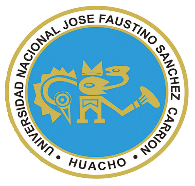 “JOSÉ FAUSTINO SÁNCHEZ CARRIÓN”VICERRECTORADO ACADÉMICOFACULTAD DE CIENCIASESCUELA PROFESIONAL DE BIOLOGÍA CON MENCIÓN EN BIOTECNOLOGÍADATOS GENERALESSUMILLA  Química Analítica, es un curso teórico práctico que ofrece a los alumnos, las principales bases teóricas del análisis químico cualitativo, cuantitativo, e instrumental. Consolida algunos tópicos de Química General e Inorgánica y Química Orgánica comprende el siguiente contenido: Introducción a los Fundamentos Teóricos de Química Analítica. Análisis Cualitativo y su Importancia. Métodos de Análisis Cualitativo. Disoluciones. Equilibrios Homogéneos y Heterogéneos. Soluciones Buffer. Análisis Cuantitativo y su Importancia. Tratamientos de Datos Analíticos. Análisis de Errores. Análisis Gravimétrico. Análisis Volumétrico. Métodos de Neutralización. Métodos REDOX. Métodos de Precipitación. Espectrometría. Espectrofotometría. Separaciones y Cromatografía. Refractometría. Métodos Electroquímicos..CAPACIDADES AL FINALIZAR EL CURSOINDICADORES DE CAPACIDADES AL FINALIZAR EL CURSO	DESARROLLO DE LAS UNIDADES DIDÁCTICAS:MATERIALES EDUCATIVOS Y OTROS RECURSOS DIDÁCTICOSSe utilizarán todos los materiales y recursos requeridos de acuerdo a la naturaleza de los temas programados. Básicamente serán:MEDIOS Y ESCRITOSComo medios escritos utilizados en el desarrollo del curso tenemos: 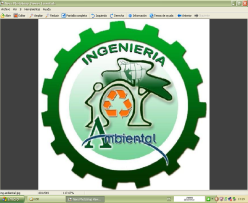 Separatas de contenido teórico por cada clase en diapositivas.Seminarios de ejercicios sobre el tema realizado para cada clase.Práctica calificada sobre el tema de la semana anterior tomada como cuestionario virtualmente.Guía virtual de laboratorio por semana, que se encuentra ordenada dentro de un manual.Otras separatas de ejercicios resueltos que nutran los temas discernidos en clase.Uso de papelotes en la exposición virtual de los alumnos.MEDIOS Y PLATAFORMAS VIRTUALESComo medios y plataformas virtuales utilizados en el desarrollo del curso tenemos: Uso de casos virtuales para explicar las prácticasPizarra interactiva.Google MeetSeparatas virtuales en PDF o Word, para que refuercen los conceptos realizados en claseSeparatas virtuales en PDF o Word, para que resuelvan los ejercicios que contienenMEDIOS INFORMÁTICOSComo informáticos utilizados en el desarrollo del curso tenemos: Uso de laptops y CPU.Uso de TabletUso de CelularesUso de internetEVALUACIÓN:La Evaluación es inherente al proceso de enseñanza aprendizaje y será continua y permanente. Los criterios de evaluación son de conocimiento, de desempeño y de producto.Evidencias de Conocimiento.La Evaluación será a través de pruebas escritas y orales para el análisis y autoevaluación. En cuanto al primer caso, medir la competencia a nivel interpretativo, argumentativo y propositivo, para ello debemos ver como identifica (describe, ejemplifica, relaciona, reconoce, explica, etc.); y la forma en que argumenta (plantea una afirmación, describe las refutaciones en contra de dicha afirmación, expone sus argumentos contra las refutaciones y llega a conclusiones) y la forma en que propone a través de establecer estrategias, valoraciones, generalizaciones, formulación de hipótesis, respuesta a situaciones, etc.En cuanto a la autoevaluación permite que el estudiante reconozca sus debilidades y fortalezas para corregir o mejorar.Las evaluaciones de este nivel serán de respuestas simples y otras con preguntas abiertas para su argumentación.Evidencia de Desempeño.Esta evidencia pone en acción recursos cognitivos, recursos procedimentales y recursos afectivos; todo ello en una integración que evidencia un saber hacer reflexivo; en tanto, se puede verbalizar lo que se hace, fundamentar teóricamente la práctica y evidenciar un pensamiento estratégico, dado en la observación en torno a cómo se actúa en situaciones impredecibles.La evaluación de desempeño se evalúa ponderando como el estudiante se hace investigador aplicando los procedimientos y técnicas en el desarrollo de las clases a través de su asistencia y participación asertiva.Evidencia de Producto.Están implicadas en las finalidades de la competencia, por tanto, no es simplemente la entrega del producto, sino que tiene que ver con el campo de acción y los requerimientos del contexto de aplicación.La evaluación de producto de evidencia en la entrega oportuna de sus trabajos parciales y el trabajo final.Además, se tendrá en cuenta la asistencia como componente del desempeño, el 30% de inasistencia inhabilita el derecho a la evaluación.Siendo el promedio final (PF), el promedio simple de los promedios ponderados de cada módulo (PM1, PM2, PM3, PM4) BIBLIOGRAFÍAFuentes BibliográficasAYRES H. Gilvert.   (1993) "Análisis Químico Cuantitativo". Edit. Harper y Row Publicher.  México.DAY,      R.A.      Jr.;      UNDERWOOD,      A.L.      (1989).      “Química      Analítica      Cuantitativa”.      Editorial      Prentice      Hall Hispanoamericana, S.A. México.FRITS, J.S.; SCHLUK, G.H. (1992). “Química Analítica Cuantitativa”. 3era. Edición. Editorial Limusa. México.HAMILTON, L.F.; SIMPSON, S.G.; ELLIS, D.W. (1995)   “Cálculos     de    Química     Analítica”.     7ma.     Edición.     Editorial McGraw Hill. México.HARRIS, D.C. (2006). “Análisis Químico Cuantitativo”. 2da. Edición. Editorial Reverté, S.A. España.ICKERING W.F.   (2000) "Química Analítica Moderna" 4ta. Edición. Editorial Reverte. S.A. Madrid. España.RUBINSON, K.A.; RUBINSON, J.F. (2001). “Análisis Instrumental”. Editorial Prentice Hall. España.SKOOG,   Douglas   A.   et   al.   (2009)      "Fundamentos   de   Química   Analítica".   6ta.   Edición.   Editorial   Reverte.   S.A. Barcelona. España.VOGEL, Arthur.    (1984) "Química Analítica Cualitativa y Cuantitativa". 5ta. Edición. Editorial Kapellyz S.A. Buenos Aires.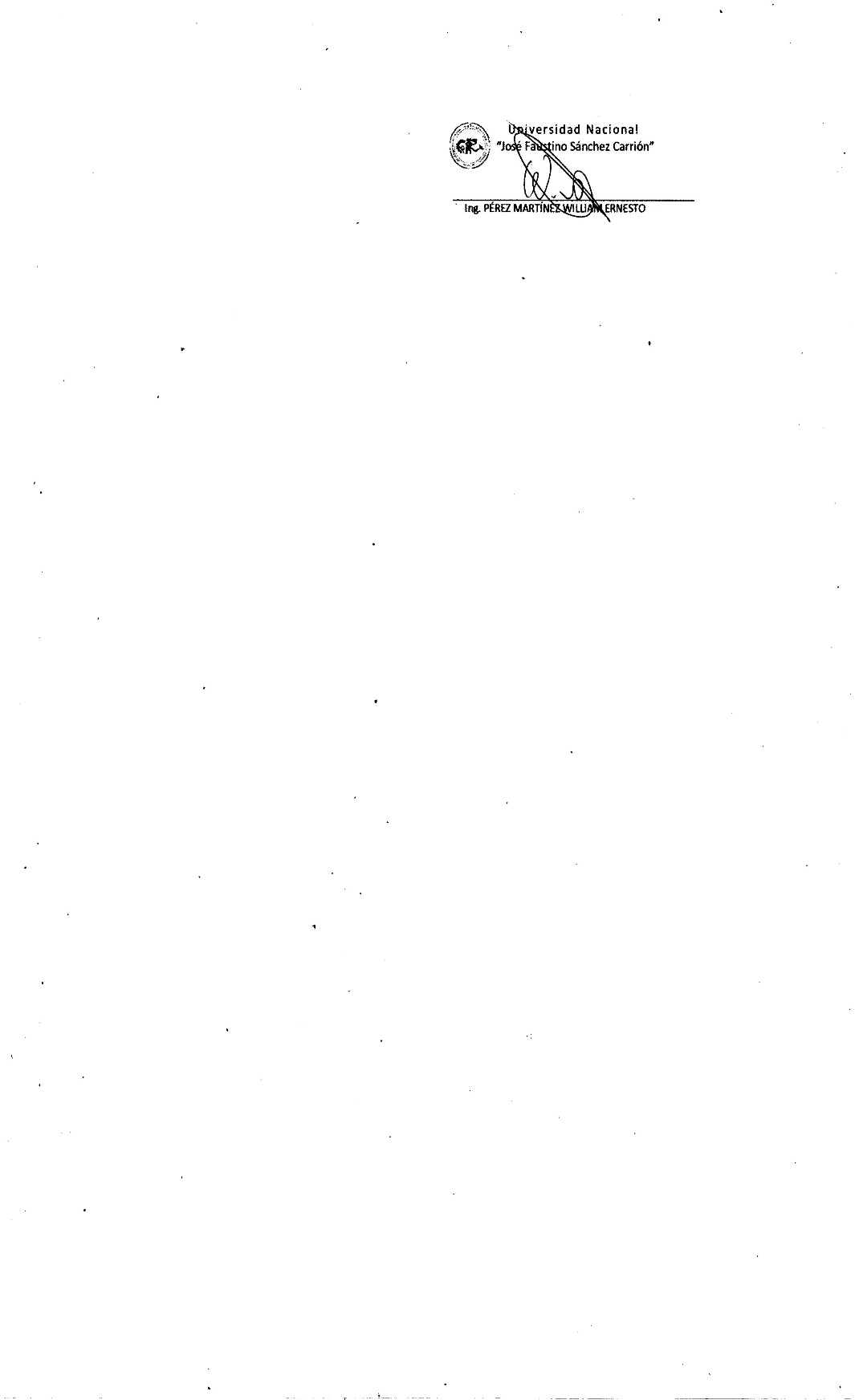 Huacho…Julio….2020Línea de CarreraFormación básicaSemestre Académico2020-ICódigo del Curso252Créditos3Horas Semanales Hrs. Totales:04___       Teóricas __02___   Practicas _02______CicloIVSecciónAApellidos y Nombres del DocentePÉREZ MARTÍNEZ WILLIAM ERNESTOCorreo Institucionalwperez@unjfsc.edu.peN° De Celular953296986CAPACIDAD DE LA UNIDAD DIDÁCTICANOMBRE DE LA UNIDAD DIDÁCTICASEMANASUNIDAD ITeniendo en cuenta las clases de análisis, determina el método de análisis químico, utilizando el uso correcto las cifras significativas para los resultados obtenidos.ANÁLISIS CUANTITATIVO Y CUALITATIVO,PROCESOS ANALÍTICOS,EVALUACIÓN DE RESULTADOS1-4           UNIDAD                IIAnte varios tipos de soluciones, compara las mismas por  las   características  generales de   ácidos y bases  teniendo en cuenta el potencial de hidrógeno.DISOLUCIONES,ANÁLISIS VOLUMÉTRICOS,EQUILIBRIO QUÍMICO, ÁCIDOS Y BASES5-8UNIDADIIITomando como referencia el equilibrio químico, identifica cada uno de ellos, en base al tipo de titulación utilizado adecuadamente.EQUILIBRIO ÁCIDO-BASE, EQUILIBRIO DE SOLUBILIDAD Y DE OX DIDACIÓN-REDUCCIÓN9-12UNIDADIVAnte varios métodos instrumentales, selecciona el más adecuado de acuerdo al tipo de muestra utilizada en el análisis.TITULACIONES DE OXIDO-REDUCCIÓN, ESPECTOMETRÍA, Y POTENCIOMETRÍA13-16N°INDICADORES DE CAPACIDAD AL FINALIZAR EL CURSO1  Diferencia entre química analítica cualitativa y cuantitativa.2Determina el tipo de método para realizar el análisis cualitativo.3Determina la cantidad correcta de cifras significativas en un resultado.4Determina la cantidad de analito en una reacción química.5Determina la concentración de una solución.6Conoce los diferentes métodos volumétricos.7Reconoce los factores que determinan el equilibrio químico.8Determina el pH de una solución.9Realiza reacciones sobre ión común.10Realiza valoraciones ácido-base.11Resuelve problemas sobre solubilidad.12Resuelve problemas sobre electroquímica.13Conoce los métodos de permanganometría y yodimetría.14Resuelve problemas de valoraciones complexométricas para determinar los iones de una solución.15Clasifica métodos espectroscópicos según la región del espectro electromagnético utilizado.16Determina la concentración de una especie electroactiva en una disolución empleando un electrodo de referencia.CAPACIDAD DE LA UNIDAD DIDACTICA I :Teniendo en cuenta las clases de análisis, determina el método de análisis químico, utilizando el uso correcto las cifras significativas para los resultados obtenidos.CAPACIDAD DE LA UNIDAD DIDACTICA I :Teniendo en cuenta las clases de análisis, determina el método de análisis químico, utilizando el uso correcto las cifras significativas para los resultados obtenidos.CAPACIDAD DE LA UNIDAD DIDACTICA I :Teniendo en cuenta las clases de análisis, determina el método de análisis químico, utilizando el uso correcto las cifras significativas para los resultados obtenidos.CAPACIDAD DE LA UNIDAD DIDACTICA I :Teniendo en cuenta las clases de análisis, determina el método de análisis químico, utilizando el uso correcto las cifras significativas para los resultados obtenidos.CAPACIDAD DE LA UNIDAD DIDACTICA I :Teniendo en cuenta las clases de análisis, determina el método de análisis químico, utilizando el uso correcto las cifras significativas para los resultados obtenidos.CAPACIDAD DE LA UNIDAD DIDACTICA I :Teniendo en cuenta las clases de análisis, determina el método de análisis químico, utilizando el uso correcto las cifras significativas para los resultados obtenidos.CAPACIDAD DE LA UNIDAD DIDACTICA I :Teniendo en cuenta las clases de análisis, determina el método de análisis químico, utilizando el uso correcto las cifras significativas para los resultados obtenidos.CAPACIDAD DE LA UNIDAD DIDACTICA I :Teniendo en cuenta las clases de análisis, determina el método de análisis químico, utilizando el uso correcto las cifras significativas para los resultados obtenidos.CAPACIDAD DE LA UNIDAD DIDACTICA I :Teniendo en cuenta las clases de análisis, determina el método de análisis químico, utilizando el uso correcto las cifras significativas para los resultados obtenidos.CAPACIDAD DE LA UNIDAD DIDACTICA I :Teniendo en cuenta las clases de análisis, determina el método de análisis químico, utilizando el uso correcto las cifras significativas para los resultados obtenidos.CAPACIDAD DE LA UNIDAD DIDACTICA I :Teniendo en cuenta las clases de análisis, determina el método de análisis químico, utilizando el uso correcto las cifras significativas para los resultados obtenidos.CAPACIDAD DE LA UNIDAD DIDACTICA I :Teniendo en cuenta las clases de análisis, determina el método de análisis químico, utilizando el uso correcto las cifras significativas para los resultados obtenidos.CAPACIDAD DE LA UNIDAD DIDACTICA I :Teniendo en cuenta las clases de análisis, determina el método de análisis químico, utilizando el uso correcto las cifras significativas para los resultados obtenidos.CAPACIDAD DE LA UNIDAD DIDACTICA I :Teniendo en cuenta las clases de análisis, determina el método de análisis químico, utilizando el uso correcto las cifras significativas para los resultados obtenidos.CAPACIDAD DE LA UNIDAD DIDACTICA I :Teniendo en cuenta las clases de análisis, determina el método de análisis químico, utilizando el uso correcto las cifras significativas para los resultados obtenidos.CAPACIDAD DE LA UNIDAD DIDACTICA I :Teniendo en cuenta las clases de análisis, determina el método de análisis químico, utilizando el uso correcto las cifras significativas para los resultados obtenidos.SEMANASContenidosContenidosContenidosContenidosContenidosContenidosContenidosContenidosContenidosContenidosEstrategiaDidácticaIndicadores de logro de la capacidadIndicadores de logro de la capacidadIndicadores de logro de la capacidadSEMANASCognitivoProcedimentalProcedimentalProcedimentalProcedimentalProcedimentalActitudinalActitudinalActitudinalActitudinalEstrategiaDidácticaIndicadores de logro de la capacidadIndicadores de logro de la capacidadIndicadores de logro de la capacidad1 Definición.   Importancia.         Análisis cualitativo y cuantitativo.     Fundamentos    Teóricos    de  Química       Analítica.Resuelve, interpreta y discute los   problemas dados  por  el profesor Desarrolla la práctica de laboratorio Nº 1 (reconocimiento de materiales , instrumentos y equipos de laboratorio)Resuelve, interpreta y discute los   problemas dados  por  el profesor Desarrolla la práctica de laboratorio Nº 1 (reconocimiento de materiales , instrumentos y equipos de laboratorio)Resuelve, interpreta y discute los   problemas dados  por  el profesor Desarrolla la práctica de laboratorio Nº 1 (reconocimiento de materiales , instrumentos y equipos de laboratorio)Resuelve, interpreta y discute los   problemas dados  por  el profesor Desarrolla la práctica de laboratorio Nº 1 (reconocimiento de materiales , instrumentos y equipos de laboratorio)Resuelve, interpreta y discute los   problemas dados  por  el profesor Desarrolla la práctica de laboratorio Nº 1 (reconocimiento de materiales , instrumentos y equipos de laboratorio)Propiciar el interés de los estudiantes en la importancia de la química analítica.Debatir fundamentos teóricos sobre Química Analítica. Compartir experiencias en el reconocimiento de materiales y equipos en el laboratorio.Propiciar el interés de los estudiantes en la importancia de la química analítica.Debatir fundamentos teóricos sobre Química Analítica. Compartir experiencias en el reconocimiento de materiales y equipos en el laboratorio.Propiciar el interés de los estudiantes en la importancia de la química analítica.Debatir fundamentos teóricos sobre Química Analítica. Compartir experiencias en el reconocimiento de materiales y equipos en el laboratorio.Propiciar el interés de los estudiantes en la importancia de la química analítica.Debatir fundamentos teóricos sobre Química Analítica. Compartir experiencias en el reconocimiento de materiales y equipos en el laboratorio.Expositiva (Docente/Alumno)Uso del Google MeetLluvia de ideas (Saberes previos)Foros y Chat sobre química analítica.Lecturas y Audio visualesUso de repositorios digitalesVideos prop. de  Análisis cualitativo.  Diferencia entre química analítica cualitativa y cuantitativa.  Diferencia entre química analítica cualitativa y cuantitativa.  Diferencia entre química analítica cualitativa y cuantitativa.2Procesos  analíticos.Definición del problema.Obtención de una muestra.Preparación de la muestra.Separaciones químicas.Medición y cálculos de los resultados.Diferencia las operaciones unitarias más comunes de la química analítica.Comparar métodos según su clasificación.Desarrolla la práctica de laboratorio Nº2 (operaciones básicas en el laboratorio)Diferencia las operaciones unitarias más comunes de la química analítica.Comparar métodos según su clasificación.Desarrolla la práctica de laboratorio Nº2 (operaciones básicas en el laboratorio)Diferencia las operaciones unitarias más comunes de la química analítica.Comparar métodos según su clasificación.Desarrolla la práctica de laboratorio Nº2 (operaciones básicas en el laboratorio)Diferencia las operaciones unitarias más comunes de la química analítica.Comparar métodos según su clasificación.Desarrolla la práctica de laboratorio Nº2 (operaciones básicas en el laboratorio)Diferencia las operaciones unitarias más comunes de la química analítica.Comparar métodos según su clasificación.Desarrolla la práctica de laboratorio Nº2 (operaciones básicas en el laboratorio)Diferenciar entre las operaciones unitarias más comunes de la química analítica.Compartir experiencias sobre las operaciones básicas en el laboratorio.Diferenciar entre las operaciones unitarias más comunes de la química analítica.Compartir experiencias sobre las operaciones básicas en el laboratorio.Diferenciar entre las operaciones unitarias más comunes de la química analítica.Compartir experiencias sobre las operaciones básicas en el laboratorio.Diferenciar entre las operaciones unitarias más comunes de la química analítica.Compartir experiencias sobre las operaciones básicas en el laboratorio.Expositiva (Docente/Alumno)Uso del Google MeetLluvia de ideas (Saberes previos)Foros y Chat sobre procesos.Lecturas y Audio visualesUso de repositorios digitalesVideos prop. de muestras.Determina el tipo de método para realizar el análisis cualitativo.Determina el tipo de método para realizar el análisis cualitativo.Determina el tipo de método para realizar el análisis cualitativo.3Evaluación de resultados analíticos cuantitativos utilizando cifras significativas.La prueba Q.Resuelve problemas con la cantidad de cifras significativas correctas.Utiliza la prueba Q para descartar algún dato que se aleja del resto.Desarrolla la práctica de laboratorio Nº3 Resuelve problemas con la cantidad de cifras significativas correctas.Utiliza la prueba Q para descartar algún dato que se aleja del resto.Desarrolla la práctica de laboratorio Nº3 Resuelve problemas con la cantidad de cifras significativas correctas.Utiliza la prueba Q para descartar algún dato que se aleja del resto.Desarrolla la práctica de laboratorio Nº3 Resuelve problemas con la cantidad de cifras significativas correctas.Utiliza la prueba Q para descartar algún dato que se aleja del resto.Desarrolla la práctica de laboratorio Nº3 Resuelve problemas con la cantidad de cifras significativas correctas.Utiliza la prueba Q para descartar algún dato que se aleja del resto.Desarrolla la práctica de laboratorio Nº3 Propiciar el interés de los estudiantes en el lenguaje usado por los químicos.Debatir sobre cifras significativas.Compartir  experiencias relacionados a cálculos significativos.Propiciar el interés de los estudiantes en el lenguaje usado por los químicos.Debatir sobre cifras significativas.Compartir  experiencias relacionados a cálculos significativos.Propiciar el interés de los estudiantes en el lenguaje usado por los químicos.Debatir sobre cifras significativas.Compartir  experiencias relacionados a cálculos significativos.Propiciar el interés de los estudiantes en el lenguaje usado por los químicos.Debatir sobre cifras significativas.Compartir  experiencias relacionados a cálculos significativos.Expositiva (Docente/Alumno)Uso del Google MeetLluvia de ideas (Saberes previos)Foros y Chat sobre resultados.Lecturas y Audio visualesUso de repositorios digitalesVideos prop. de prueba QDetermina la cantidad correcta de cifras significativas en un resultado.Determina la cantidad correcta de cifras significativas en un resultado.Determina la cantidad correcta de cifras significativas en un resultado.4Métodos de análisis gravimétrico.Desarrolla ejercicios relacionado a gravimetría.Realizar comparaciones con los tipos de análisis gravimétrico.Desarrolla la práctica de laboratorio Nº4 Desarrolla ejercicios relacionado a gravimetría.Realizar comparaciones con los tipos de análisis gravimétrico.Desarrolla la práctica de laboratorio Nº4 Desarrolla ejercicios relacionado a gravimetría.Realizar comparaciones con los tipos de análisis gravimétrico.Desarrolla la práctica de laboratorio Nº4 Desarrolla ejercicios relacionado a gravimetría.Realizar comparaciones con los tipos de análisis gravimétrico.Desarrolla la práctica de laboratorio Nº4 Desarrolla ejercicios relacionado a gravimetría.Realizar comparaciones con los tipos de análisis gravimétrico.Desarrolla la práctica de laboratorio Nº4 Debatir sobre los tipos de análisis gravimétrico.Participar en el debate de las unidades de concentración.Compartir experiencias sobre tipos de análisis gravimétrico..Debatir sobre los tipos de análisis gravimétrico.Participar en el debate de las unidades de concentración.Compartir experiencias sobre tipos de análisis gravimétrico..Debatir sobre los tipos de análisis gravimétrico.Participar en el debate de las unidades de concentración.Compartir experiencias sobre tipos de análisis gravimétrico..Debatir sobre los tipos de análisis gravimétrico.Participar en el debate de las unidades de concentración.Compartir experiencias sobre tipos de análisis gravimétrico..Expositiva (Docente/Alumno)Uso del Google MeetLluvia de ideas (Saberes previos)Foros y Chat sobre gravimetría.Lecturas y Audio visualesUso de repositorios digitalesVideos prop. de análisis. Determina la cantidad de analito en una reacción química.   Determina la cantidad de analito en una reacción química.   Determina la cantidad de analito en una reacción química.  EVALUACION DE LA UNIDAD DIDACTICAEVALUACION DE LA UNIDAD DIDACTICAEVALUACION DE LA UNIDAD DIDACTICAEVALUACION DE LA UNIDAD DIDACTICAEVALUACION DE LA UNIDAD DIDACTICAEVALUACION DE LA UNIDAD DIDACTICAEVALUACION DE LA UNIDAD DIDACTICAEVALUACION DE LA UNIDAD DIDACTICAEVALUACION DE LA UNIDAD DIDACTICAEVALUACION DE LA UNIDAD DIDACTICAEVALUACION DE LA UNIDAD DIDACTICAEVALUACION DE LA UNIDAD DIDACTICAEVALUACION DE LA UNIDAD DIDACTICAEVALUACION DE LA UNIDAD DIDACTICAEVALUACION DE LA UNIDAD DIDACTICAEVIDENCIA DE CONOCIMIENTOEVIDENCIA DE CONOCIMIENTOEVIDENCIA DE CONOCIMIENTOEVIDENCIA DE CONOCIMIENTOEVIDENCIA DE CONOCIMIENTOEVIDENCIA DE PRODUCTOEVIDENCIA DE PRODUCTOEVIDENCIA DE PRODUCTOEVIDENCIA DE DESEMPEÑOEVIDENCIA DE DESEMPEÑOEVIDENCIA DE DESEMPEÑOEVIDENCIA DE DESEMPEÑOEVIDENCIA DE DESEMPEÑOEVIDENCIA DE DESEMPEÑOEVIDENCIA DE DESEMPEÑOPruebas escritas de la unidad didáctica por semanaPrueba oral de la unidad didácticaPruebas escritas de la unidad didáctica por semanaPrueba oral de la unidad didácticaPruebas escritas de la unidad didáctica por semanaPrueba oral de la unidad didácticaPruebas escritas de la unidad didáctica por semanaPrueba oral de la unidad didácticaPruebas escritas de la unidad didáctica por semanaPrueba oral de la unidad didácticaEntrega de un trabajo de ejercicio de aplicación resueltos de cada tema y de los informes de laboratorio por semanaEntrega de un trabajo de ejercicio de aplicación resueltos de cada tema y de los informes de laboratorio por semanaEntrega de un trabajo de ejercicio de aplicación resueltos de cada tema y de los informes de laboratorio por semanaDomina los fundamentos conceptuales de la química Analítica, evidenciando su importancia a través de videoconferencia.Domina los fundamentos conceptuales de la química Analítica, evidenciando su importancia a través de videoconferencia.Domina los fundamentos conceptuales de la química Analítica, evidenciando su importancia a través de videoconferencia.Domina los fundamentos conceptuales de la química Analítica, evidenciando su importancia a través de videoconferencia.Domina los fundamentos conceptuales de la química Analítica, evidenciando su importancia a través de videoconferencia.Domina los fundamentos conceptuales de la química Analítica, evidenciando su importancia a través de videoconferencia.Domina los fundamentos conceptuales de la química Analítica, evidenciando su importancia a través de videoconferencia.CAPACIDAD DE LA UNIDAD DIDACTICA II :Ante varios tipos de soluciones, compara las mismas por  las   características  generales de   ácidos y bases  teniendo en cuenta el potencial de hidrógeno.CAPACIDAD DE LA UNIDAD DIDACTICA II :Ante varios tipos de soluciones, compara las mismas por  las   características  generales de   ácidos y bases  teniendo en cuenta el potencial de hidrógeno.CAPACIDAD DE LA UNIDAD DIDACTICA II :Ante varios tipos de soluciones, compara las mismas por  las   características  generales de   ácidos y bases  teniendo en cuenta el potencial de hidrógeno.CAPACIDAD DE LA UNIDAD DIDACTICA II :Ante varios tipos de soluciones, compara las mismas por  las   características  generales de   ácidos y bases  teniendo en cuenta el potencial de hidrógeno.CAPACIDAD DE LA UNIDAD DIDACTICA II :Ante varios tipos de soluciones, compara las mismas por  las   características  generales de   ácidos y bases  teniendo en cuenta el potencial de hidrógeno.CAPACIDAD DE LA UNIDAD DIDACTICA II :Ante varios tipos de soluciones, compara las mismas por  las   características  generales de   ácidos y bases  teniendo en cuenta el potencial de hidrógeno.CAPACIDAD DE LA UNIDAD DIDACTICA II :Ante varios tipos de soluciones, compara las mismas por  las   características  generales de   ácidos y bases  teniendo en cuenta el potencial de hidrógeno.CAPACIDAD DE LA UNIDAD DIDACTICA II :Ante varios tipos de soluciones, compara las mismas por  las   características  generales de   ácidos y bases  teniendo en cuenta el potencial de hidrógeno.CAPACIDAD DE LA UNIDAD DIDACTICA II :Ante varios tipos de soluciones, compara las mismas por  las   características  generales de   ácidos y bases  teniendo en cuenta el potencial de hidrógeno.CAPACIDAD DE LA UNIDAD DIDACTICA II :Ante varios tipos de soluciones, compara las mismas por  las   características  generales de   ácidos y bases  teniendo en cuenta el potencial de hidrógeno.CAPACIDAD DE LA UNIDAD DIDACTICA II :Ante varios tipos de soluciones, compara las mismas por  las   características  generales de   ácidos y bases  teniendo en cuenta el potencial de hidrógeno.CAPACIDAD DE LA UNIDAD DIDACTICA II :Ante varios tipos de soluciones, compara las mismas por  las   características  generales de   ácidos y bases  teniendo en cuenta el potencial de hidrógeno.CAPACIDAD DE LA UNIDAD DIDACTICA II :Ante varios tipos de soluciones, compara las mismas por  las   características  generales de   ácidos y bases  teniendo en cuenta el potencial de hidrógeno.CAPACIDAD DE LA UNIDAD DIDACTICA II :Ante varios tipos de soluciones, compara las mismas por  las   características  generales de   ácidos y bases  teniendo en cuenta el potencial de hidrógeno.SEMANASContenidosContenidosContenidosContenidosContenidosContenidosContenidosContenidosEstrategiadidácticaEstrategiadidácticaEstrategiadidácticaIndicadores de logro de la capacidadIndicadores de logro de la capacidadSEMANASCognitivoCognitivoProcedimentalProcedimentalProcedimentalActitudinalActitudinalActitudinalEstrategiadidácticaEstrategiadidácticaEstrategiadidácticaIndicadores de logro de la capacidadIndicadores de logro de la capacidad         5Disoluciones.Tipos de soluciones.Unidades de concentración.Disoluciones.Tipos de soluciones.Unidades de concentración.Desarrolla ejercicios relacionados a disoluciones.Realiza comparaciones con los tipos de disoluciones.  Desarrolla práctica de laboratorio N°5  Desarrolla ejercicios relacionados a disoluciones.Realiza comparaciones con los tipos de disoluciones.  Desarrolla práctica de laboratorio N°5  Desarrolla ejercicios relacionados a disoluciones.Realiza comparaciones con los tipos de disoluciones.  Desarrolla práctica de laboratorio N°5  Participa activamente durante la exposición teórica.  Resolver en forma grupal ejercicios sobre soluciones.Compartir experiencias sobre tipos de disoluciones.Participa activamente durante la exposición teórica.  Resolver en forma grupal ejercicios sobre soluciones.Compartir experiencias sobre tipos de disoluciones.Participa activamente durante la exposición teórica.  Resolver en forma grupal ejercicios sobre soluciones.Compartir experiencias sobre tipos de disoluciones.Expositiva (Docente/Alumno)Uso del Google MeetLluvia de ideas (Saberes previos)Foros y Chat sobre disoluciones.Lecturas y Audio visualesUso de repositorios digitalesVideos prop. de tipos de disoluciones..Expositiva (Docente/Alumno)Uso del Google MeetLluvia de ideas (Saberes previos)Foros y Chat sobre disoluciones.Lecturas y Audio visualesUso de repositorios digitalesVideos prop. de tipos de disoluciones..Expositiva (Docente/Alumno)Uso del Google MeetLluvia de ideas (Saberes previos)Foros y Chat sobre disoluciones.Lecturas y Audio visualesUso de repositorios digitalesVideos prop. de tipos de disoluciones..Determina la concentración de una solución.Determina la concentración de una solución.           6Métodos de análisis volumétricos.Métodos de análisis volumétricos.Comprender los principios generales de volumetría.Identificar los métodos volumétricos.Desarrolla  práctica de laboratorio Nº6Comprender los principios generales de volumetría.Identificar los métodos volumétricos.Desarrolla  práctica de laboratorio Nº6Comprender los principios generales de volumetría.Identificar los métodos volumétricos.Desarrolla  práctica de laboratorio Nº6Participa activamente durante la exposición teórica.Debatir sobre los métodos volumétricos.Compartir experiencias a través de la realización de problemas.Participa activamente durante la exposición teórica.Debatir sobre los métodos volumétricos.Compartir experiencias a través de la realización de problemas.Participa activamente durante la exposición teórica.Debatir sobre los métodos volumétricos.Compartir experiencias a través de la realización de problemas.Expositiva (Docente/Alumno)Uso del Google MeetLluvia de ideas (Saberes previos)Foros y Chat sobre análisis volumétrico.Lecturas y Audio visualesUso de repositorios digitalesVideos prop. de tipos de análisis.Expositiva (Docente/Alumno)Uso del Google MeetLluvia de ideas (Saberes previos)Foros y Chat sobre análisis volumétrico.Lecturas y Audio visualesUso de repositorios digitalesVideos prop. de tipos de análisis.Expositiva (Docente/Alumno)Uso del Google MeetLluvia de ideas (Saberes previos)Foros y Chat sobre análisis volumétrico.Lecturas y Audio visualesUso de repositorios digitalesVideos prop. de tipos de análisis.Conoce los diferentes métodos volumétricos.Conoce los diferentes métodos volumétricos.7Equilibrio químico.Factores que determinan el equilibrio.Relación entre kc y Kp  Equilibrio químico.Factores que determinan el equilibrio.Relación entre kc y Kp   Comprender un equilibrio químico.Identificar los factores que determinan el equilibrio.Identificación de Kc y KpDesarrolla la práctica de laboratorio N°7  Comprender un equilibrio químico.Identificar los factores que determinan el equilibrio.Identificación de Kc y KpDesarrolla la práctica de laboratorio N°7  Comprender un equilibrio químico.Identificar los factores que determinan el equilibrio.Identificación de Kc y KpDesarrolla la práctica de laboratorio N°7  Participa activamente durante la exposición teórica.Debatir sobre Kc y Kp Compartir experiencias a través de la realización de problemas. Participa activamente durante la exposición teórica.Debatir sobre Kc y Kp Compartir experiencias a través de la realización de problemas. Participa activamente durante la exposición teórica.Debatir sobre Kc y Kp Compartir experiencias a través de la realización de problemas.Expositiva (Docente/Alumno)Uso del Google MeetLluvia de ideas (Saberes previos)Foros y Chat sobre equilibrio químico.Lecturas y Audio visualesUso de repositorios digitalesVideos prop. de equilibrio químico.Expositiva (Docente/Alumno)Uso del Google MeetLluvia de ideas (Saberes previos)Foros y Chat sobre equilibrio químico.Lecturas y Audio visualesUso de repositorios digitalesVideos prop. de equilibrio químico.Expositiva (Docente/Alumno)Uso del Google MeetLluvia de ideas (Saberes previos)Foros y Chat sobre equilibrio químico.Lecturas y Audio visualesUso de repositorios digitalesVideos prop. de equilibrio químico.Reconoce los factores que determinan el equilibrio químico.Reconoce los factores que determinan el equilibrio químico.8Ácidos y BasesCálculo del pH.Ionización de ácidos polipróticos.Ácidos y BasesCálculo del pH.Ionización de ácidos polipróticos.Desarrolla un análisis específico relacionado a equilibrio iónico.Comprender sobre el pH de una solución acuosa.Identificar un ácido poliprótico.Desarrolla la práctica de laboratorio N°8   Desarrolla un análisis específico relacionado a equilibrio iónico.Comprender sobre el pH de una solución acuosa.Identificar un ácido poliprótico.Desarrolla la práctica de laboratorio N°8   Desarrolla un análisis específico relacionado a equilibrio iónico.Comprender sobre el pH de una solución acuosa.Identificar un ácido poliprótico.Desarrolla la práctica de laboratorio N°8    Participa activamente durante la exposición teórica.Demuestra responsablemente, orden en el trabajo involucrado en la práctica experimental en su mesa de laboratorio. Participa activamente durante la exposición teórica.Demuestra responsablemente, orden en el trabajo involucrado en la práctica experimental en su mesa de laboratorio. Participa activamente durante la exposición teórica.Demuestra responsablemente, orden en el trabajo involucrado en la práctica experimental en su mesa de laboratorio.Expositiva (Docente/Alumno)Uso del Google MeetLluvia de ideas (Saberes previos)Foros y Chat sobre ácidos y bases.Lecturas y Audio visualesUso de repositorios digitalesVideos prop.  de determinación de pH.Expositiva (Docente/Alumno)Uso del Google MeetLluvia de ideas (Saberes previos)Foros y Chat sobre ácidos y bases.Lecturas y Audio visualesUso de repositorios digitalesVideos prop.  de determinación de pH.Expositiva (Docente/Alumno)Uso del Google MeetLluvia de ideas (Saberes previos)Foros y Chat sobre ácidos y bases.Lecturas y Audio visualesUso de repositorios digitalesVideos prop.  de determinación de pH.Determina el pH de una solución.Determina el pH de una solución.EVALUACION DE LA UNIDAD DIDACTICAEVALUACION DE LA UNIDAD DIDACTICAEVALUACION DE LA UNIDAD DIDACTICAEVALUACION DE LA UNIDAD DIDACTICAEVALUACION DE LA UNIDAD DIDACTICAEVALUACION DE LA UNIDAD DIDACTICAEVALUACION DE LA UNIDAD DIDACTICAEVALUACION DE LA UNIDAD DIDACTICAEVALUACION DE LA UNIDAD DIDACTICAEVALUACION DE LA UNIDAD DIDACTICAEVALUACION DE LA UNIDAD DIDACTICAEVALUACION DE LA UNIDAD DIDACTICAEVALUACION DE LA UNIDAD DIDACTICAEVIDENCIA DE CONOCIMIENTOEVIDENCIA DE CONOCIMIENTOEVIDENCIA DE CONOCIMIENTOEVIDENCIA DE CONOCIMIENTOEVIDENCIA DE PRODUCTOEVIDENCIA DE PRODUCTOEVIDENCIA DE PRODUCTOEVIDENCIA DE PRODUCTOEVIDENCIA DE PRODUCTOEVIDENCIA DE PRODUCTOEVIDENCIA DE DESEMPEÑOEVIDENCIA DE DESEMPEÑOEVIDENCIA DE DESEMPEÑOPruebas escritas de la unidad didáctica por semanaPrueba oral de la unidad didácticaPruebas escritas de la unidad didáctica por semanaPrueba oral de la unidad didácticaPruebas escritas de la unidad didáctica por semanaPrueba oral de la unidad didácticaPruebas escritas de la unidad didáctica por semanaPrueba oral de la unidad didácticaEntrega de un trabajo de ejercicios de aplicación resueltos de cada tema y de los informes de laboratorio por semana.Entrega de un trabajo de ejercicios de aplicación resueltos de cada tema y de los informes de laboratorio por semana.Entrega de un trabajo de ejercicios de aplicación resueltos de cada tema y de los informes de laboratorio por semana.Entrega de un trabajo de ejercicios de aplicación resueltos de cada tema y de los informes de laboratorio por semana.Entrega de un trabajo de ejercicios de aplicación resueltos de cada tema y de los informes de laboratorio por semana.Entrega de un trabajo de ejercicios de aplicación resueltos de cada tema y de los informes de laboratorio por semana.Identifica claramente sobre equilibrios químicos homogéneos heterogéneos, y soluciones Buffer a través de videoconferencia.Identifica claramente sobre equilibrios químicos homogéneos heterogéneos, y soluciones Buffer a través de videoconferencia.Identifica claramente sobre equilibrios químicos homogéneos heterogéneos, y soluciones Buffer a través de videoconferencia.Entrega de un trabajo de ejercicios de aplicación resueltos de cada tema y de los informes de laboratorio por semana.Entrega de un trabajo de ejercicios de aplicación resueltos de cada tema y de los informes de laboratorio por semana.Entrega de un trabajo de ejercicios de aplicación resueltos de cada tema y de los informes de laboratorio por semana.Entrega de un trabajo de ejercicios de aplicación resueltos de cada tema y de los informes de laboratorio por semana.Entrega de un trabajo de ejercicios de aplicación resueltos de cada tema y de los informes de laboratorio por semana.Entrega de un trabajo de ejercicios de aplicación resueltos de cada tema y de los informes de laboratorio por semana.Identifica claramente sobre equilibrios químicos homogéneos heterogéneos, y soluciones Buffer a través de videoconferencia.Identifica claramente sobre equilibrios químicos homogéneos heterogéneos, y soluciones Buffer a través de videoconferencia.Identifica claramente sobre equilibrios químicos homogéneos heterogéneos, y soluciones Buffer a través de videoconferencia.CAPACIDAD DE LA UNIDAD DIDACTICA III:CAPACIDAD DE LA UNIDAD DIDACTICA III:Tomando como referencia el equilibrio químico, identifica cada uno de ellos, en base al tipo de titulación utilizado adecuadamente.CAPACIDAD DE LA UNIDAD DIDACTICA III:CAPACIDAD DE LA UNIDAD DIDACTICA III:Tomando como referencia el equilibrio químico, identifica cada uno de ellos, en base al tipo de titulación utilizado adecuadamente.CAPACIDAD DE LA UNIDAD DIDACTICA III:CAPACIDAD DE LA UNIDAD DIDACTICA III:Tomando como referencia el equilibrio químico, identifica cada uno de ellos, en base al tipo de titulación utilizado adecuadamente.CAPACIDAD DE LA UNIDAD DIDACTICA III:CAPACIDAD DE LA UNIDAD DIDACTICA III:Tomando como referencia el equilibrio químico, identifica cada uno de ellos, en base al tipo de titulación utilizado adecuadamente.CAPACIDAD DE LA UNIDAD DIDACTICA III:CAPACIDAD DE LA UNIDAD DIDACTICA III:Tomando como referencia el equilibrio químico, identifica cada uno de ellos, en base al tipo de titulación utilizado adecuadamente.CAPACIDAD DE LA UNIDAD DIDACTICA III:CAPACIDAD DE LA UNIDAD DIDACTICA III:Tomando como referencia el equilibrio químico, identifica cada uno de ellos, en base al tipo de titulación utilizado adecuadamente.CAPACIDAD DE LA UNIDAD DIDACTICA III:CAPACIDAD DE LA UNIDAD DIDACTICA III:Tomando como referencia el equilibrio químico, identifica cada uno de ellos, en base al tipo de titulación utilizado adecuadamente.CAPACIDAD DE LA UNIDAD DIDACTICA III:CAPACIDAD DE LA UNIDAD DIDACTICA III:Tomando como referencia el equilibrio químico, identifica cada uno de ellos, en base al tipo de titulación utilizado adecuadamente.CAPACIDAD DE LA UNIDAD DIDACTICA III:CAPACIDAD DE LA UNIDAD DIDACTICA III:Tomando como referencia el equilibrio químico, identifica cada uno de ellos, en base al tipo de titulación utilizado adecuadamente.CAPACIDAD DE LA UNIDAD DIDACTICA III:CAPACIDAD DE LA UNIDAD DIDACTICA III:Tomando como referencia el equilibrio químico, identifica cada uno de ellos, en base al tipo de titulación utilizado adecuadamente.SEMANASContenidosContenidosContenidosContenidosContenidosEstrategiaDidácticaEstrategiaDidácticaIndicadores de logro de la capacidadSEMANASCognitivoProcedimentalProcedimentalProcedimentalActitudinalEstrategiaDidácticaEstrategiaDidácticaIndicadores de logro de la capacidad9 Equilibrio Ácido-Base. Efecto del ion común. Disoluciones amortiguadoras. Aplica el efecto de los iones comunes sobre el grado de ionización de un ácido.Identifica las disoluciones amortiguadoras.Desarrolla la práctica Nº9   Aplica el efecto de los iones comunes sobre el grado de ionización de un ácido.Identifica las disoluciones amortiguadoras.Desarrolla la práctica Nº9   Aplica el efecto de los iones comunes sobre el grado de ionización de un ácido.Identifica las disoluciones amortiguadoras.Desarrolla la práctica Nº9  Aclarar dudas sobre el pH de las disoluciones.Debatir sobre las valoraciones complejas y su formación.Expositiva (Docente/Alumno)Uso del Google MeetLluvia de ideas (Saberes previos)Foros y Chat sobre equilibrio.Lecturas y Audio visualesUso de repositorios digitalesVideos prop. de disoluciones amortiguadoras.Expositiva (Docente/Alumno)Uso del Google MeetLluvia de ideas (Saberes previos)Foros y Chat sobre equilibrio.Lecturas y Audio visualesUso de repositorios digitalesVideos prop. de disoluciones amortiguadoras.Realiza reacciones sobre ión común.        10Titulaciones Ácido-Base.Ácido fuerte-base fuerteÁcido débil-base fuerte.Ácido fuerte-base débil.Aplicar métodos para calcular el pH durante cualquier etapa de la valoración.Identificar reacciones con para su calibración de pH.Desarrolla la práctica de laboratorio No 10Aplicar métodos para calcular el pH durante cualquier etapa de la valoración.Identificar reacciones con para su calibración de pH.Desarrolla la práctica de laboratorio No 10Aplicar métodos para calcular el pH durante cualquier etapa de la valoración.Identificar reacciones con para su calibración de pH.Desarrolla la práctica de laboratorio No 10Aclarar dudas sobre el método de neutralización.Resolver en forma grupal problemas sobre cambios de pH.  Compartir experiencias relacionadas en el laboratorioExpositiva (Docente/Alumno)Uso del Google MeetLluvia de ideas (Saberes previos)Foros y Chat sobre titulaciones.Lecturas y Audio visualesUso de repositorios digitalesVideos prop. de  titulaciones.Expositiva (Docente/Alumno)Uso del Google MeetLluvia de ideas (Saberes previos)Foros y Chat sobre titulaciones.Lecturas y Audio visualesUso de repositorios digitalesVideos prop. de  titulaciones.  Realiza valoraciones ácido-base.11Equilibrio   de    Solubilidad.Producto de solubilidad.Efecto del ion común.El pH y la solubilidad.Iones complejos. Resuelve problemas de equilibrio de solubilidad dados por el profesor.Aplicar metodologías para realizar problemas Redox.Definir sobre una solución Buffer Desarrolla la práctica de laboratorio N°11  Resuelve problemas de equilibrio de solubilidad dados por el profesor.Aplicar metodologías para realizar problemas Redox.Definir sobre una solución Buffer Desarrolla la práctica de laboratorio N°11  Resuelve problemas de equilibrio de solubilidad dados por el profesor.Aplicar metodologías para realizar problemas Redox.Definir sobre una solución Buffer Desarrolla la práctica de laboratorio N°11 Propiciar el interés de los estudiantes en la comparación real de un equilibrio Redox.  Participa activamente durante la exposición teórica. Coopera responsablemente en el trabajo grupal cuando elabora sus informes de laboratorio.Expositiva (Docente/Alumno)Uso del Google MeetLluvia de ideas (Saberes previos)Foros y Chat sobre solubilidad.Lecturas y Audio visualesUso de repositorios digitalesVideos prop. de  ión común.Expositiva (Docente/Alumno)Uso del Google MeetLluvia de ideas (Saberes previos)Foros y Chat sobre solubilidad.Lecturas y Audio visualesUso de repositorios digitalesVideos prop. de  ión común.Resuelve problemas sobre solubilidad.12    Equilibrio de Oxidación-Reducción.Resuelve e interpreta problemas relacionados con una celda. Desarrolla la práctica de laboratorio No 12 Resuelve e interpreta problemas relacionados con una celda. Desarrolla la práctica de laboratorio No 12 Resuelve e interpreta problemas relacionados con una celda. Desarrolla la práctica de laboratorio No 12 Propiciar el interés para el conocimiento básico de electroquímica.Debatir sobre celdas galvánicas.Expositiva (Docente/Alumno)Uso del Google MeetLluvia de ideas (Saberes previos)Foros y Chat sobre óxido-reducción.Lecturas y Audio visualesUso de repositorios digitalesVideos prop. de  óxido-reducción.Expositiva (Docente/Alumno)Uso del Google MeetLluvia de ideas (Saberes previos)Foros y Chat sobre óxido-reducción.Lecturas y Audio visualesUso de repositorios digitalesVideos prop. de  óxido-reducción.Resuelve problemas sobre electroquímica.EVALUACION DE LA UNIDAD DIDACTICAEVALUACION DE LA UNIDAD DIDACTICAEVALUACION DE LA UNIDAD DIDACTICAEVALUACION DE LA UNIDAD DIDACTICAEVALUACION DE LA UNIDAD DIDACTICAEVALUACION DE LA UNIDAD DIDACTICAEVALUACION DE LA UNIDAD DIDACTICAEVALUACION DE LA UNIDAD DIDACTICAEVALUACION DE LA UNIDAD DIDACTICAEVIDENCIA DE CONOCIMIENTOSEVIDENCIA DE CONOCIMIENTOSEVIDENCIA DE CONOCIMIENTOSEVIDENCIA DE CONOCIMIENTOSEVIDENCIA DE PRODUCTOEVIDENCIA DE PRODUCTOEVIDENCIA DE PRODUCTOEVIDENCIA DE DESEMPEÑOEVIDENCIA DE DESEMPEÑOPruebas escritas de la unidad didáctica por semanaPrueba oral de la unidad didácticaPruebas escritas de la unidad didáctica por semanaPrueba oral de la unidad didácticaPruebas escritas de la unidad didáctica por semanaPrueba oral de la unidad didácticaPruebas escritas de la unidad didáctica por semanaPrueba oral de la unidad didácticaEntrega de un trabajo de ejercicios de aplicación resueltos de cada tema y de los informes de laboratorio por semana.Entrega de un trabajo de ejercicios de aplicación resueltos de cada tema y de los informes de laboratorio por semana.Entrega de un trabajo de ejercicios de aplicación resueltos de cada tema y de los informes de laboratorio por semana.Participa activa y puntual en la conferencia virtual, fórum y chat respondiendo con precisión sobre equilibrio y titulaciones.Participa activa y puntual en la conferencia virtual, fórum y chat respondiendo con precisión sobre equilibrio y titulaciones.Entrega de un trabajo de ejercicios de aplicación resueltos de cada tema y de los informes de laboratorio por semana.Entrega de un trabajo de ejercicios de aplicación resueltos de cada tema y de los informes de laboratorio por semana.Entrega de un trabajo de ejercicios de aplicación resueltos de cada tema y de los informes de laboratorio por semana.Participa activa y puntual en la conferencia virtual, fórum y chat respondiendo con precisión sobre equilibrio y titulaciones.Participa activa y puntual en la conferencia virtual, fórum y chat respondiendo con precisión sobre equilibrio y titulaciones.CAPACIDAD DE LA UNIDAD DIDACTICA IV:  Ante varios métodos instrumentales, selecciona el más adecuado de acuerdo al tipo de muestra utilizada en el análisis.CAPACIDAD DE LA UNIDAD DIDACTICA IV:  Ante varios métodos instrumentales, selecciona el más adecuado de acuerdo al tipo de muestra utilizada en el análisis.CAPACIDAD DE LA UNIDAD DIDACTICA IV:  Ante varios métodos instrumentales, selecciona el más adecuado de acuerdo al tipo de muestra utilizada en el análisis.CAPACIDAD DE LA UNIDAD DIDACTICA IV:  Ante varios métodos instrumentales, selecciona el más adecuado de acuerdo al tipo de muestra utilizada en el análisis.CAPACIDAD DE LA UNIDAD DIDACTICA IV:  Ante varios métodos instrumentales, selecciona el más adecuado de acuerdo al tipo de muestra utilizada en el análisis.CAPACIDAD DE LA UNIDAD DIDACTICA IV:  Ante varios métodos instrumentales, selecciona el más adecuado de acuerdo al tipo de muestra utilizada en el análisis.CAPACIDAD DE LA UNIDAD DIDACTICA IV:  Ante varios métodos instrumentales, selecciona el más adecuado de acuerdo al tipo de muestra utilizada en el análisis.CAPACIDAD DE LA UNIDAD DIDACTICA IV:  Ante varios métodos instrumentales, selecciona el más adecuado de acuerdo al tipo de muestra utilizada en el análisis.CAPACIDAD DE LA UNIDAD DIDACTICA IV:  Ante varios métodos instrumentales, selecciona el más adecuado de acuerdo al tipo de muestra utilizada en el análisis.CAPACIDAD DE LA UNIDAD DIDACTICA IV:  Ante varios métodos instrumentales, selecciona el más adecuado de acuerdo al tipo de muestra utilizada en el análisis.CAPACIDAD DE LA UNIDAD DIDACTICA IV:  Ante varios métodos instrumentales, selecciona el más adecuado de acuerdo al tipo de muestra utilizada en el análisis.SEMANASContenidosContenidosContenidosContenidosContenidosEstrategiaDidácticaEstrategiaDidácticaIndicadores de logro de la capacidadIndicadores de logro de la capacidadSEMANASCognitivoCognitivoProcedimentalProcedimentalActitudinalEstrategiaDidácticaEstrategiaDidácticaIndicadores de logro de la capacidadIndicadores de logro de la capacidad      13Aplicaciones de las titulaciones de Oxidación-Reducción.   Permanganometría.            Yodimetría.Aplicaciones de las titulaciones de Oxidación-Reducción.   Permanganometría.            Yodimetría.Emplear volumetría de oxidación y Reducción.  Identificar la Permanganometría.Desarrolla  práctica de laboratorio No 13 Emplear volumetría de oxidación y Reducción.  Identificar la Permanganometría.Desarrolla  práctica de laboratorio No 13 Propiciar el interés de los estudiantes para encontrar las cantidades volumétricas en una solución.Identificación del yodo en varios estados de oxidación analíticamenteLa permanganometria como  agente oxidante.Expositiva (Docente/Alumno)Uso del Google MeetLluvia de ideas (Saberes previos)Foros y Chat sobre aplicaciones de titulaciones.Lecturas y Audio visualesUso de repositorios digitalesVideos prop. de yodimetría.Expositiva (Docente/Alumno)Uso del Google MeetLluvia de ideas (Saberes previos)Foros y Chat sobre aplicaciones de titulaciones.Lecturas y Audio visualesUso de repositorios digitalesVideos prop. de yodimetría.Conoce los métodos de permanganometría y yodimetría.Conoce los métodos de permanganometría y yodimetría.       14 Complexometría Espectrometría.  Complexometría Espectrometría.   Interpreta y analiza las valoraciones complexométricos útiles para la determinación de una mezcla de diferentes iones metálicos en solución.Emplea la Espectrometría. como método científico utilizado para medir cuanta luz absorbe una sustancia química.    Interpreta y analiza las valoraciones complexométricos útiles para la determinación de una mezcla de diferentes iones metálicos en solución.Emplea la Espectrometría. como método científico utilizado para medir cuanta luz absorbe una sustancia química.  Aclarar dudas sobre las   ComplexometríaResolver en forma grupal ejercicios sobre   Complexometría y  Espectrometría. Compartir experiencias  relacionado al tema.Expositiva (Docente/Alumno)Uso del Google MeetLluvia de ideas (Saberes previos)Foros y Chat sobre complexometría.Lecturas y Audio visualesUso de repositorios digitalesVideos prop. de espectometría. Expositiva (Docente/Alumno)Uso del Google MeetLluvia de ideas (Saberes previos)Foros y Chat sobre complexometría.Lecturas y Audio visualesUso de repositorios digitalesVideos prop. de espectometría. Resuelve problemas de valoraciones complexométricas para determinar los iones de una solución.Resuelve problemas de valoraciones complexométricas para determinar los iones de una solución.       15 Medición de Espectros.    Tipos de Espectrometría Medición de Espectros.    Tipos de Espectrometría Utilización del espectrofotómetro para medir longitud de ondaDesarrolla la práctica de laboratorio Nº15 ( preparación de soluciones) Utilización del espectrofotómetro para medir longitud de ondaDesarrolla la práctica de laboratorio Nº15 ( preparación de soluciones)Propiciar el interés de los estudiantes en el uso espectrofotómetro para medir longitud de onda Compartir experiencias sobre tipos de   Espectrometría.Expositiva (Docente/Alumno)Uso del Google MeetLluvia de ideas (Saberes previos)Foros y Chat sobre espectros.Lecturas y Audio visualesUso de repositorios digitalesVideos prop. de tipos de espectrometría.Expositiva (Docente/Alumno)Uso del Google MeetLluvia de ideas (Saberes previos)Foros y Chat sobre espectros.Lecturas y Audio visualesUso de repositorios digitalesVideos prop. de tipos de espectrometría.Clasifica métodos espectroscópicos según la región del espectro electromagnético utilizado.Clasifica métodos espectroscópicos según la región del espectro electromagnético utilizado.       16 Refractometría      Potenciometría.  Refractometría      Potenciometría.  Utiliza el criterio de identificación y/o pureza de una sustancia.Desarrolla el método analítico en diferencia de potencial en electrodos.Práctica de laboratorio Nº16   Utiliza el criterio de identificación y/o pureza de una sustancia.Desarrolla el método analítico en diferencia de potencial en electrodos.Práctica de laboratorio Nº16  Participar grupalmente para identificar la pureza de una sustancia.Discute sobre el método analítico electroquímico.Expositiva (Docente/Alumno)Uso del Google MeetLluvia de ideas (Saberes previos)Foros y Chat sobre refractometría.Lecturas y Audio visualesUso de repositorios digitalesVideos prop. de potenciometría. Expositiva (Docente/Alumno)Uso del Google MeetLluvia de ideas (Saberes previos)Foros y Chat sobre refractometría.Lecturas y Audio visualesUso de repositorios digitalesVideos prop. de potenciometría. Determina la concentración de una especie electroactiva en una disolución empleando un electrodo de referencia.Determina la concentración de una especie electroactiva en una disolución empleando un electrodo de referencia.EVALUACION DE LA UNIDAD DIDACTICAEVALUACION DE LA UNIDAD DIDACTICAEVALUACION DE LA UNIDAD DIDACTICAEVALUACION DE LA UNIDAD DIDACTICAEVALUACION DE LA UNIDAD DIDACTICAEVALUACION DE LA UNIDAD DIDACTICAEVALUACION DE LA UNIDAD DIDACTICAEVALUACION DE LA UNIDAD DIDACTICAEVALUACION DE LA UNIDAD DIDACTICAEVALUACION DE LA UNIDAD DIDACTICAEVIDENCIA DE CONOCIMIENTOEVIDENCIA DE CONOCIMIENTOEVIDENCIA DE CONOCIMIENTOEVIDENCIA DE CONOCIMIENTOEVIDENCIA DE PRODUCTOEVIDENCIA DE PRODUCTOEVIDENCIA DE PRODUCTOEVIDENCIA DE DESEMPEÑOEVIDENCIA DE DESEMPEÑOEVIDENCIA DE DESEMPEÑOPruebas escritas de la unidad didáctica por semanaPrueba oral de la unidad didácticaPruebas escritas de la unidad didáctica por semanaPrueba oral de la unidad didácticaPruebas escritas de la unidad didáctica por semanaPrueba oral de la unidad didácticaPruebas escritas de la unidad didáctica por semanaPrueba oral de la unidad didácticaEntrega de un trabajo de ejercicios de aplicación resueltos de cada tema y de los informes de laboratorio por semanaEntrega de un trabajo de ejercicios de aplicación resueltos de cada tema y de los informes de laboratorio por semanaEntrega de un trabajo de ejercicios de aplicación resueltos de cada tema y de los informes de laboratorio por semana Describe el uso de las titulaciones Amperimétricas y la Radiación Electromagnética; funcionamiento   y   manejo de    los   equipos   en la conferencia virtual. Describe el uso de las titulaciones Amperimétricas y la Radiación Electromagnética; funcionamiento   y   manejo de    los   equipos   en la conferencia virtual. Describe el uso de las titulaciones Amperimétricas y la Radiación Electromagnética; funcionamiento   y   manejo de    los   equipos   en la conferencia virtual.Entrega de un trabajo de ejercicios de aplicación resueltos de cada tema y de los informes de laboratorio por semanaEntrega de un trabajo de ejercicios de aplicación resueltos de cada tema y de los informes de laboratorio por semanaEntrega de un trabajo de ejercicios de aplicación resueltos de cada tema y de los informes de laboratorio por semana Describe el uso de las titulaciones Amperimétricas y la Radiación Electromagnética; funcionamiento   y   manejo de    los   equipos   en la conferencia virtual. Describe el uso de las titulaciones Amperimétricas y la Radiación Electromagnética; funcionamiento   y   manejo de    los   equipos   en la conferencia virtual. Describe el uso de las titulaciones Amperimétricas y la Radiación Electromagnética; funcionamiento   y   manejo de    los   equipos   en la conferencia virtual.VARIABLESPONDERACIONESUNIDADES DIDÁCTICAS DENOMINADAS MÓDULOSEvaluación de Conocimiento30 %El ciclo académico comprende 4Evaluación de Producto35%El ciclo académico comprende 4Evaluación de Desempeño35 %El ciclo académico comprende 4